ПЧЕЛАНДЫШОСАДКЛЕВЕРХУШКАМЫШКА1.__________    4.__________     7.___________2.__________    5.__________     8.___________3.__________    6.__________     9.___________ПЧЕЛАНДЫШОСАДКЛЕВЕРХУШКАМЫШКА1.__________    4.__________     7.___________2.__________    5.__________     8.___________3.__________    6.__________     9.___________ПЧЕЛАНДЫШОСАДКЛЕВЕРХУШКАМЫШКА1.__________    4.__________     7.___________2.__________    5.__________     8.___________3.__________    6.__________     9.___________ПЧЕЛАНДЫШОСАДКЛЕВЕРХУШКАМЫШКА1.__________    4.__________     7.___________2.__________    5.__________     8.___________3.__________    6.__________     9.___________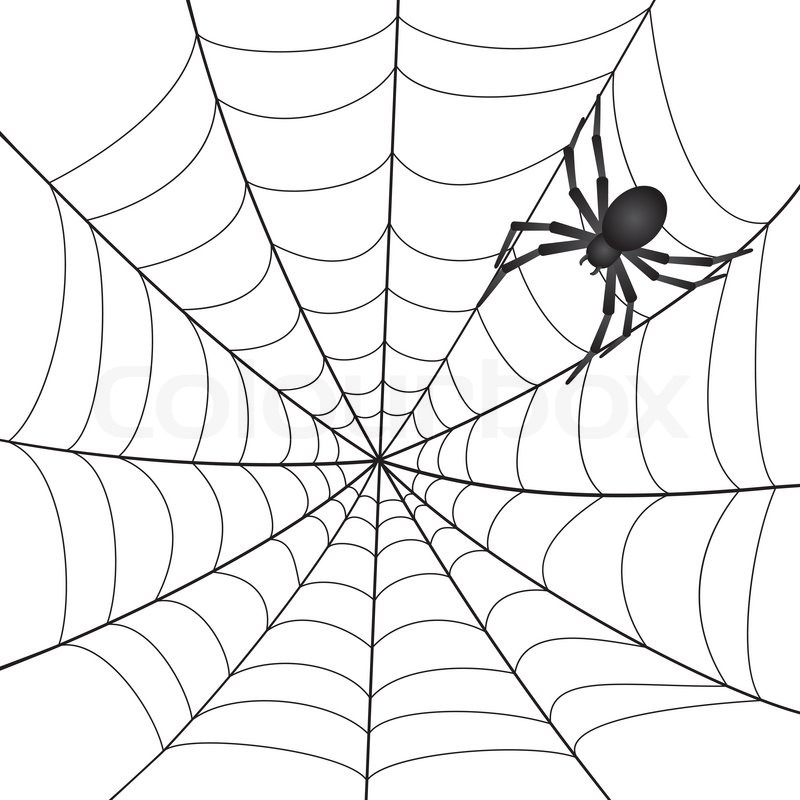 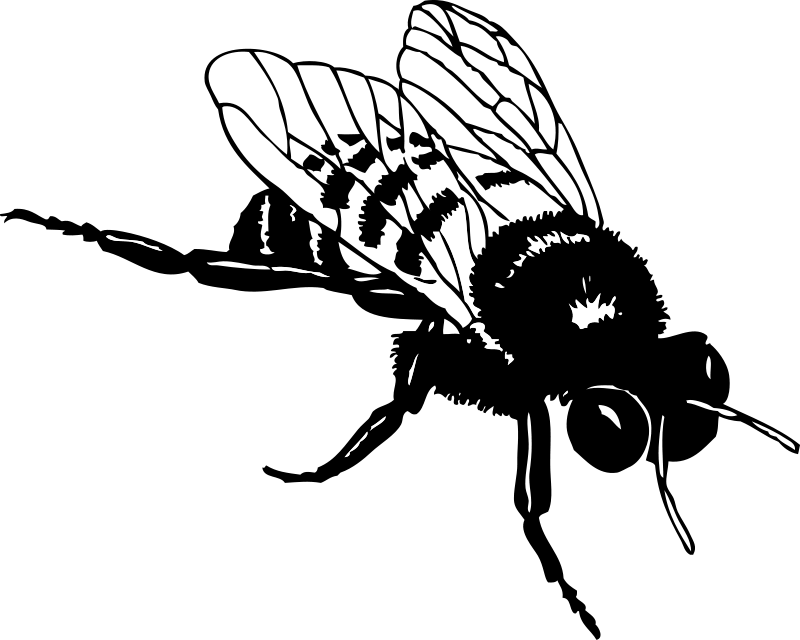 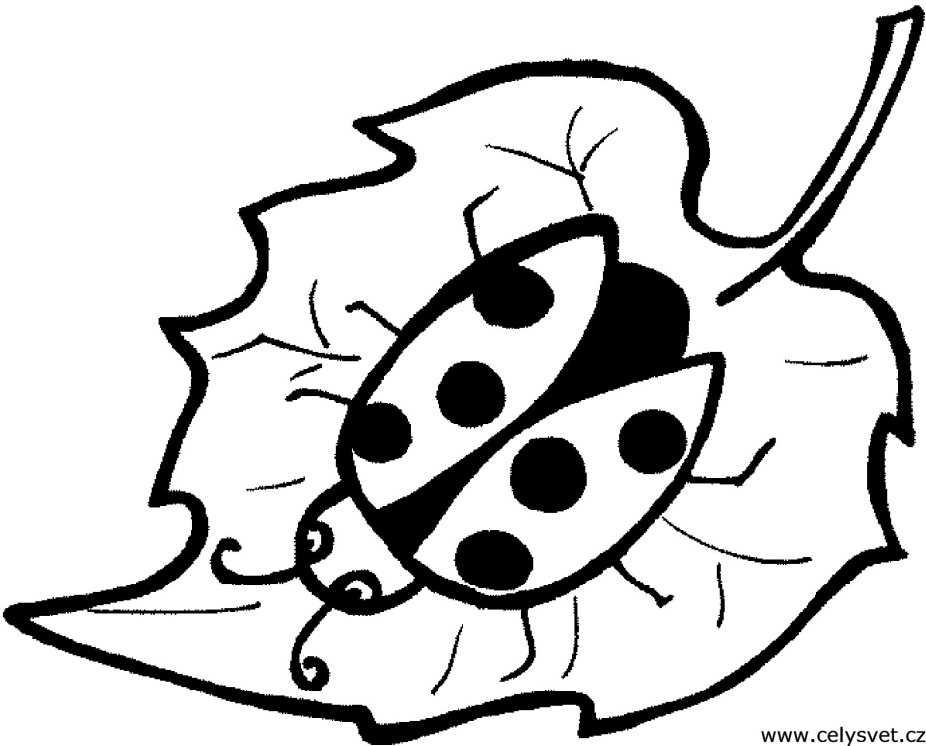 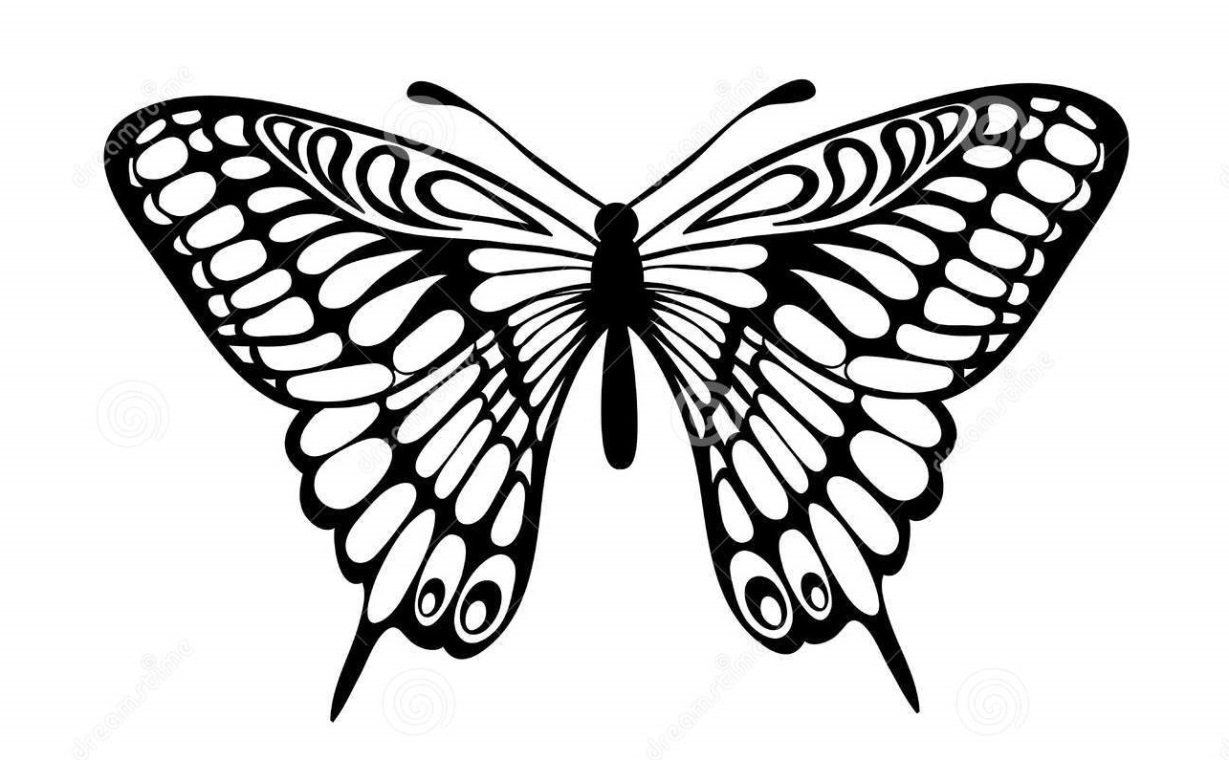 РАМУВЕЙ УКПА МАРКО   ЛАПЧЕ КАБАБОЧ СЕГУНИЦА КОСТРЕЗА  ХАМУ 1.Фесной стоит цудесная погода.2. Бабоцки летают над чветами.3. На лугу зачвели ломашки.4.Ароматно пашнут лантыши.1.Фесной стоит цудесная погода.2. Бабоцки летают над чветами.3. На лугу зачвели ломашки.4.Ароматно пашнут лантыши.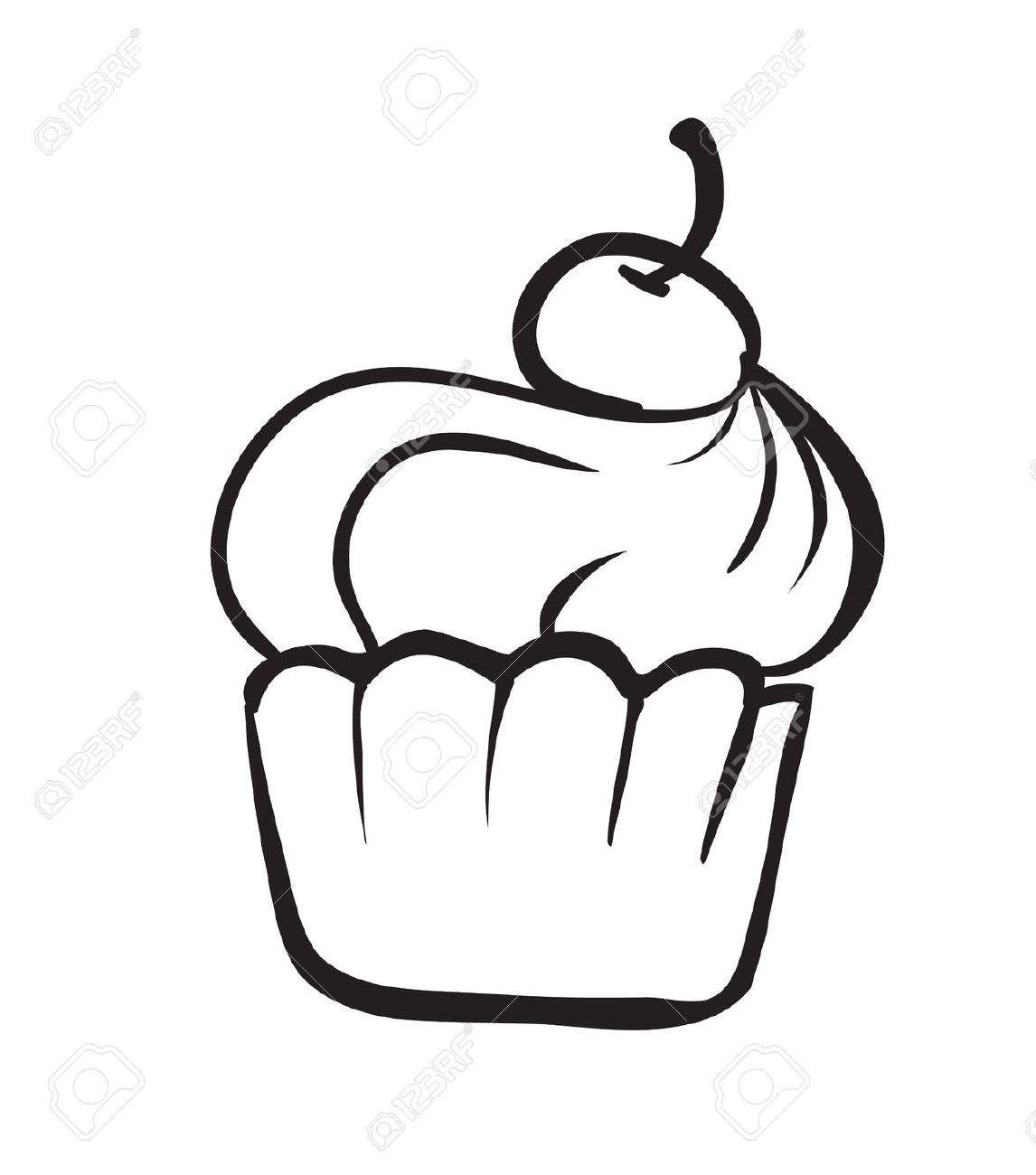 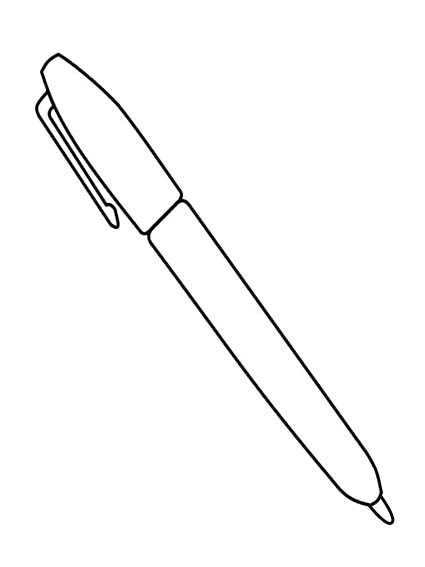 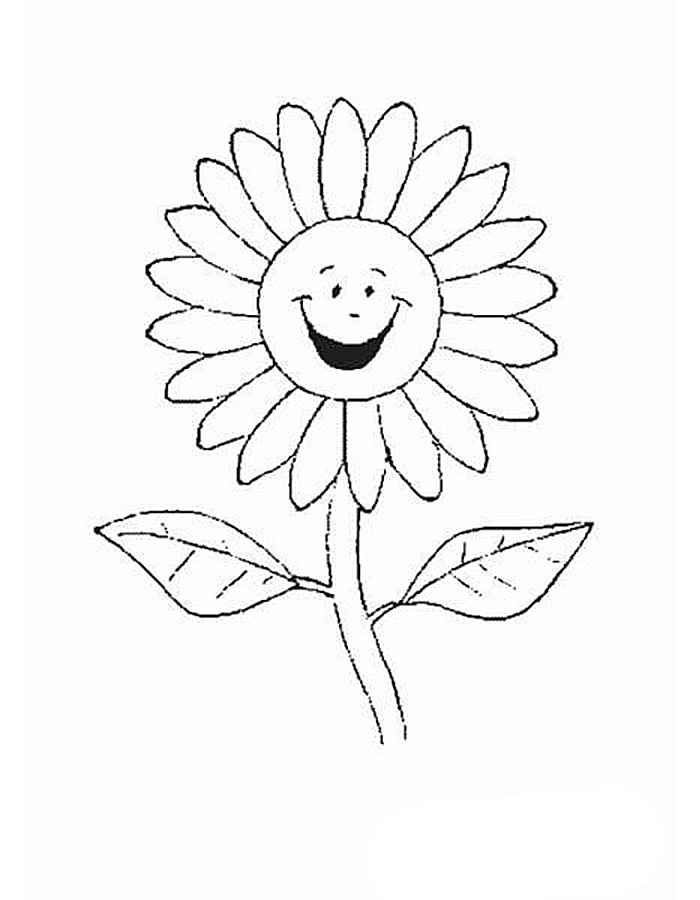 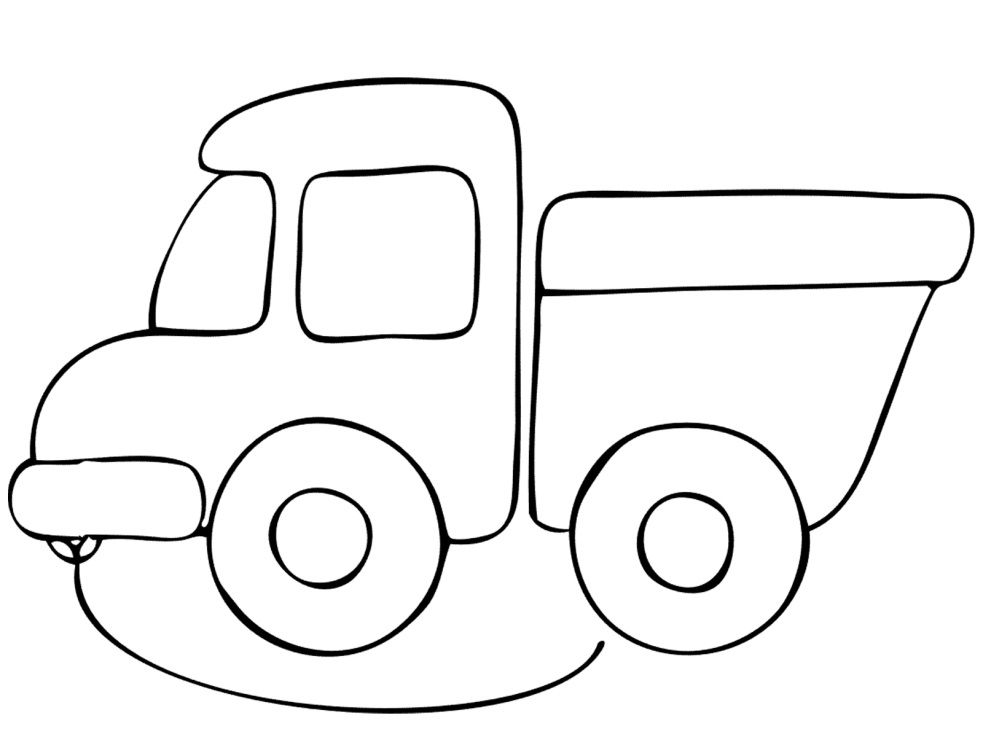 